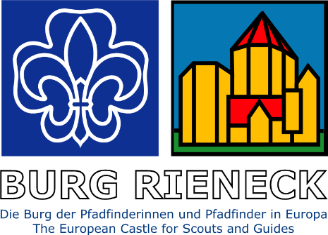 REISEKOSTENABRECHNUNGPKWBahn / Sonstige AuslagenIch versichere, dass mir diese Kosten für den oben genannten Zweck tatsächlich entstanden sind bzw. für die Rückfahrt noch entstehen werden, und dass mit von keiner anderen Stelle Reisekosten erstattet werden.Ich bitte um Überweisung auf folgendes Konto:Name:Anschrift:Reise von:Nach:Zweck der Reise:Beginn der Reise:Ende der Reise:vonnachkmvonnachkmvonnachkmSumme:km   x 0,30 € =    €(+0,02 pro Mitfahrer) € € €Summe: €IBAN:BIC:, den (Unterschrift)